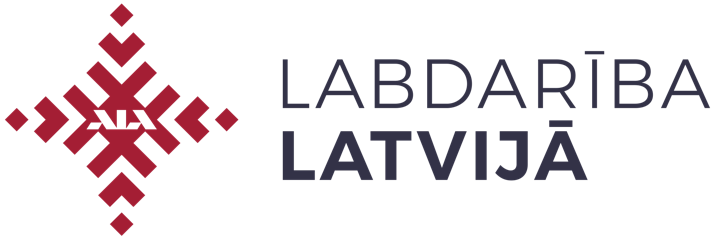 Amerikas Latviešu apvienības nozares “Labdarība Latvijā” Ziedojuma veidlapaEs / mēs:  _______________________________________Adrese:     _______________________________________                   _______________________________________Vēlos / vēlamies ziedot:Biedrībai “Eņģeļa sirds”__  $  ___________      Programmai “Drošais tilts”Programma Nr. 1 Palīdzība latv. daudzbērnu ģimenēm___	$4,560  ($380 mēnesī – 12 mēnešiem - pilna palīdzība)___	$________     citu summaProgramma Nr. 2Palīdzība bērnam ar īpašām vajadzībām____  $2,160 ($180 mēnesī – 12 mēnešus - pilna palīdzība)____  $_________   citu summaProgramma Nr. 3Palīdzība studentam/bārenim jeb studentam no daudzbērnu ģimenes_____  $2,250 (vienam mācību gadam - pilna palīdzība)_____  $________  citu summuKopā nosūtu $______________Paraksts:___________________________ Datums: _________________Piezīmes:“Drošais tilts”Ikviens ziedotājs, kurš ziedo programmai  “Drošais tilts”,  saņem apstiprinājuma vēstuli no palīdzības saņēmēja Latvijā.Par ziedojumu programmai “Drošais tilts”, biedrībai “Cerību centrs” vai biedrībai “Eņģeļa sirds”Visi ziedojumu čeki/ naudas pārvedumi rakstāmi uz American Latvian Association vārda un sūtāmi uz ALA biroju,  400 Hurley Ave.,  Rockville, MD. 20850-3121 - kopā ar pievienotu ziedojuma veidlapu. ALA ir ASV valdības reģistrēta bezpeļņas, labdarības organizācija  (501c3).   Par katru ziedojumu ALA birojs nosūta kvīti. Visi ziedojumi ir atvelkami no ienākumiem, aprēķinot valsts nodokļus.Lai iegūtu tuvāku informāciju, lūdzu, rakstiet / zvaniet ALA “Labdarība Latvijā”  nozares vadītājai:Diānai Kārkliņai109 1st Street, Plainwell, MI 49080-1451tālr. (269) 209-6175e-pasts: labdariba@alausa.orgVeidlapa papildināta: 2022. g. oktobrī